Board of DirectorsMr. Richard K. PruettAmb. C. Steven McGannMs. Marstella E. JackRt. Joni MadraiwiwiDr. Anthony J. MixMr. Leo Tudela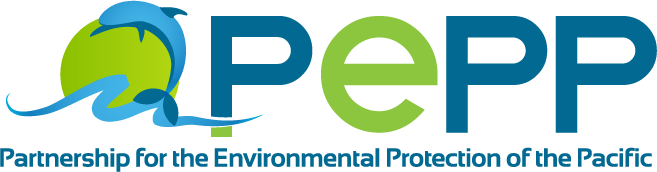 